岳阳楼区政务服务中心窗口工作人员招聘方案根据工作需要，特制定本工作方案：一、招聘基本条件1.具有中华人民共和国国籍，拥护中国共产党的路线、方针、政策，遵纪守法,无违法犯罪记录、无毒史，品行端正，具有良好的政治素质和职业道德。2.具有良好的身体素质和心理素质,形象佳，年龄在18周岁至35周岁之间(1984年1月1日至2001年11月15日期间出生)，女性身高160cm以上、男性身高170cm以上（含本数）。3.有较强的责任心和团队合作意识，服务意识强，富有亲和力，沟通协调、语言表达能力俱佳。4.大专及以上学历，能熟练使用电脑及办公软件,普通话标准。二、招聘岗位及人数岳阳楼区政务服务中心综合受理窗口、出件窗口工作岗位，共12人。三、人员管理及薪酬待遇1.本次招录人员实行劳务派遣管理。2.待遇薪酬参照岳阳楼区社区网格管理人员标准，合同期内按企业职工政策的标准参加养老保险、医疗（生育）保险、工伤保险、失业保险等社会保险。四、报名方式采取现场报名方式：报名人员自行下载并填写《岳阳楼区公开招聘政务服务中心窗口工作人员报名登记表》。（一）报名提交的资料：1.报名登记表一式二份;2.身份证原件和复印件;3.学历、学位原件和复印件;4.近期二寸免冠正面照片3张.（二）报名时间：2019年11月16日至11月17日，上午8：30至11：30，下午2：30至5：30。（三）报名地点：岳阳楼区政务服务中心大厅（东风广场十字路口东南角）（四）联系电话：0730-3292888  15673044500(方先生)五、注意事项1.考试方式、时间、地点另行通知。考生须携带身份证和准考证参加考试。证件不齐或不符合要求者取消资格;2.考生填报的个人信息和提交的材料应当真实、准确。弄虚作假者，一经查实，一律取消考试或聘用资格。3.岳阳楼区行政审批服务局负责对本次招聘的解释工作。附件: 《岳阳楼区公开招聘政务服务中心窗口工作人员报名登记表》.docx附件：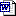 岳阳楼区公开招聘政务服务中心窗口工作人员报名登记表报名编号：LQZW说明：1.请现场报名时提交；2.报名编号在报名时由工作人员统一填写。姓名性别出生年月二寸彩照民族籍贯身高二寸彩照身份证号码联系电话联系电话二寸彩照第一学历毕业院校专业及时间毕业院校专业及时间户籍所在地现居住地工作经历诚信报名承诺本人承诺报名材料客观真实，一旦有假，同意取消考试、聘用资格或解除劳动用工。（原文手抄一遍）                                         承诺人（签字）：                                          年      月     日本人承诺报名材料客观真实，一旦有假，同意取消考试、聘用资格或解除劳动用工。（原文手抄一遍）                                         承诺人（签字）：                                          年      月     日本人承诺报名材料客观真实，一旦有假，同意取消考试、聘用资格或解除劳动用工。（原文手抄一遍）                                         承诺人（签字）：                                          年      月     日本人承诺报名材料客观真实，一旦有假，同意取消考试、聘用资格或解除劳动用工。（原文手抄一遍）                                         承诺人（签字）：                                          年      月     日本人承诺报名材料客观真实，一旦有假，同意取消考试、聘用资格或解除劳动用工。（原文手抄一遍）                                         承诺人（签字）：                                          年      月     日本人承诺报名材料客观真实，一旦有假，同意取消考试、聘用资格或解除劳动用工。（原文手抄一遍）                                         承诺人（签字）：                                          年      月     日本人承诺报名材料客观真实，一旦有假，同意取消考试、聘用资格或解除劳动用工。（原文手抄一遍）                                         承诺人（签字）：                                          年      月     日资格初审意见     资格初审人签名：                                   年      月     日     资格初审人签名：                                   年      月     日     资格初审人签名：                                   年      月     日     资格初审人签名：                                   年      月     日     资格初审人签名：                                   年      月     日     资格初审人签名：                                   年      月     日     资格初审人签名：                                   年      月     日资格复审意见     资格复审人签名：                                         年      月     日     资格复审人签名：                                         年      月     日     资格复审人签名：                                         年      月     日     资格复审人签名：                                         年      月     日     资格复审人签名：                                         年      月     日     资格复审人签名：                                         年      月     日     资格复审人签名：                                         年      月     日